ROTEIRO PARA ELABORAÇÃO DE RELATÓRIO DA DISCIPLINA HNT 0222 ESTÁGIO DE PRÁTICA PROFISSIONALRecomendações gerais:-O relatório deve ser claro, objetivo e descrever sucintamente a experiência do estágio;-Deverá conter no máximo 10 páginas (excluindo anexo);-Tipo de letra: Arial ou Times New Roman, tamanho 12, espaço duplo; -Ser realizado de forma individual, mesmo que o estágio tenha sido realizado em dupla.-Os relatórios deverão ser entregues APENAS on line para o email: estagionutri@fsp.usp.br. Os locais poderão solicitar uma cópia impressa do trabalho.-O relatório deverá ser entregue EM ATÉ 10 DIAS CORRIDOS APÓS O TÉRMINO DO ESTÁGIO. 1) Capa – deverá seguir o modelo abaixoNome da disciplina e da área;Nome do professor responsável (Nutrição Clínica: Professores Nagila Damasceno e Marcelo Rogero; Alimentação Coletiva e Saúde Pública: Professora Elizabeth Torres);Nome do estagiário.Nome completo do nutricionista que supervisionou diretamente o aluno.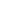 2) ApresentaçãoConceituar a área do estágio atual (Nutrição Clínica, Alimentação Coletiva, Nutrição em Saúde Pública).3) Identificação do localDescrever o serviço contextualizando-o a Instituição - incluir missão, objetivos, função social, organograma e número de nutricionistas e de membros da equipe de Nutrição.4) Áreas de competência do nutricionistaIdentificar dentre as atividades desenvolvidas no local quais se relacionam com as seguintes áreas de competência do nutricionista:Cuidado à saúde individual e/ou coletivo;Gestão do trabalho de nutrição;Educação em saúde e nutrição.5) Descrever BREVEMENTE as atividades práticas que você realizou durante o seu período de estágio. 6) Escrever como esse estágio contribuiu para sua formação acadêmica.7) Comentários gerais sobre o estágioNeste tópico você poderá adicionar os pontos positivos e negativos, se apresentou alguma dificuldade de relacionamento com a equipe e se teve alguma dificuldade técnica para realizar as atividades do estágio.ReferênciasConselho Federal de Nutricionistas. Resolução N°600/2018. Dispõe sobre a definição das áreas de atuação do nutricionista e suas atribuições, indica parâmetros numéricos mínimos de referência, por área de atuação, para a efetividade dos serviços prestados à sociedade e dá outras providências. CFN: Brasília; 2018.Conselho Federal de Nutricionistas. Resolução CFN N° 599/2018. Dispõe sobre o Código de Ética do Nutricionista e dá outras providências. CFN: Brasília; 2018.Conselho Nacional de Educação. Câmara de Educação Superior. Resolução CNE/CES Nº 5, de 7 de novembro de 2001. Institui Diretrizes Curriculares Nacionais do Curso de Graduação em Nutrição. Diário Oficial da União: Brasília; 2001.Ministério da Saúde. Glossário Temático Alimentação e Nutrição. Ministério da Saúde: Brasília; 2013.Ministério da Saúde. Glossário do Ministério da Saúde – Projeto de Terminologia em Saúde. Ministério da Saúde: Brasília; 2004.